Интегрированная образовательная деятельность с использованием логических блоков Дьенеша "Цирк"Цель. Познакомить детей с профессиями артистов цирка пополнять и активизировать словарь детей на основе углубления знаний о ближайшем окружении (цирк). Задачи.- закрепление знаний цвета и формы;- закреплять название детёнышей животных;- развивать замысел;- учить наклеивать разноцветные круги в разных частях листа;- создать радостное настроение.Материалы, оборудование. Демонстрационный материал по теме "Цирк". Логические блоки Дьенеша. Листы с изображением клоуна на всех детей. Готовые  разноцветные формы кругов.Ход деятельности. На фланелеграфе картинка с изображением цирка. Воспитатель читает стихотворение С.В. Михалкова:	- Это что?	- Это ЦИРК ШАПИТО!	Интересно!	Интересно!	Все хотят сюда попасть!	Шумно,	Весело	И тесно	Негде яблоку упасть!-Дети вы любите цирк? Ответы детей (да)Воспитатель: - Ребята, какое у вас бывает настроение, когда вы побываете в цирке. Ответы детей (веселое, радостное, хорошее).  - В цирке всегда весело, празднично, много горит разноцветных огоньков, поэтому отправимся мы по цветным дорожкам. Но, у каждого из вас будет своя дорожка, которую вы соберете из наших знакомых блоков!Воспитатель предлагает детям взять образцы (картонные шаблоны) полосок. Дети сами выбирают полоску (дорожку), которую будут собирать. Воспитатель:
- Ребята, давайте пройдем за столы. Сядем ровненько, красиво и будем строить».
Дети собирают дорожки. Воспитатель:
 - Молодцы, ребята, каждый постарался построить дорожку. Даша, какого цвета, у тебя получилась дорожка? Серёжа, а ты построил дорожку какого цвета? Миша, а из каких фигур у тебя дорожка? А у тебя какие фигуры, Владик?
А теперь я предлагаю нашим пальчикам погулять по дорожкам. Сначала пальчики правой руки погуляют, а потом левой.
Пальчиковая гимнастика.	По дорожке мы пойдем
	В цирк с тобою попадем.
	Выше пальчик поднимай
	Дружно, весело шагай.
	Руки вместе поменяем
	И опять мы зашагаем
	1-2-3-4-5
	Будем весело игратьПо середине комнаты выкладывается круглый зелёный коврик. Воспитатель обращает внимание детей на коврик:-Ну вот мы и пришли.  А кто знает, как называется сцена на которой выступают артисты цирка?   Ответы детей (Арена).  Воспитатель:- Арена, правильно. (Дети индивидуально повторяют новое слово.) А какой она формы?  Ответы детей (Круглая).  Воспитатель выставляет на фланелеграф картинку с изображением дрессировщика  львов.Воспитатель: Ребята, а что делает в цирке дрессировщик?   Ответы детей (дрессирует животных).   - Что умеют делать животные в цирке?Ответы детей  (прыгать, танцевать, скакать на лошади, ходить на двух ногах, петь песни, считать и т. п.)  - Каких дрессированный животных можно увидеть в цирке?Ответы детей (тигров, слонов, собачек, обезьян, лошадей, кошек).  - А теперь давайте вспомним, как называются детеныши животных.   У слона — слоненок, слонята. У медведя — медвежонок, медвежата. У кошки — котенок, котята. У собаки — щенок, щенята. У тигрицы- тигренок, тигрята.   Воспитатель выставляет картинку с изображением дрессированных лошадей.- Посмотрите, дрессированные лошадки! Представим, как мы превращаемся в цирковую лошадку.Гимнастика "Лошадка на арене"Исходное положение - стоя. Руки опущены и расслаблены. Дети ходят и бегают, высоко поднимая колени, как лошадки на арене цирка. Затем бегают иноходью, то есть одновременно выносят вперёд правую ногу и правую руку, а потом левую ногу и левую руку. Меняют скорость движения, бегают то быстро, то медленно. После выполнения гимнастики воспитатель спрашивает детей об их ощущениях:- Что вы чувствовали когда бегали? Что вам понравилось? Что  чувствовала спина и голова? Что изменилось в вашем настроении? Молодцы, ребята! Ребята, а кто в цирке самый веселый?   Ответы детей (клоун) .  - А что он делает?   Ответы детей  (смешит людей, веселит их, шутит, показывает фокусы, смеется).  - А как одет клоун? Чем он отличается от других артистов цирка?  Ответы детей (цветным носом, ярко раскрашенным лицом.  На арену выставляется фигурка клоуна )  .  - Каждое цирковое представление заканчивается выступлением веселых клоунов. Они ловко подбрасывают разноцветные шары, мячи. Вот и к нам пришли клоуны.Воспитатель показывает листы бумаги с наклеенными силуэтами клоунов.- Наши клоуны очень нарядные, но им нечего подбрасывать вверх. Давайте наклеим много разных шаров, мячей.Дети садятся за столы. Каждый ребёнок наклеивает готовые формы на свой лист.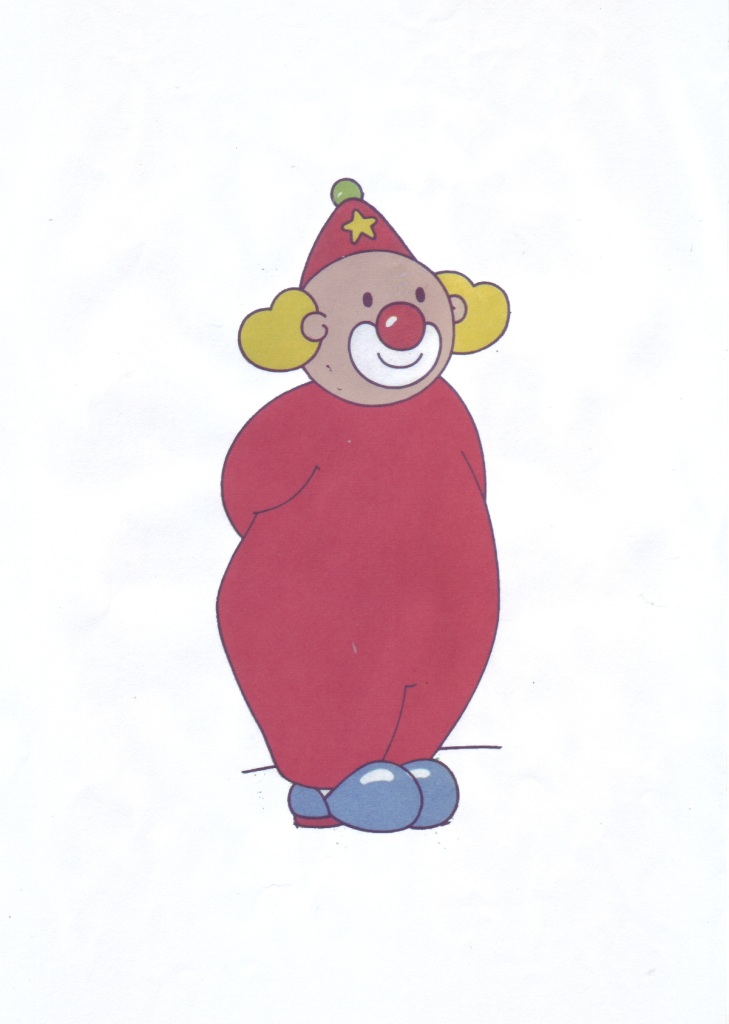 Воспитатель:- Вот и заканчивается цирковое представление.	Темно на арене огромной,	Темно и в партере, и в ложе, 	Ушли и жонглёры, и клоуны,	 Пора возвращаться нам тожеИсточники:1. Дидактические игры-занятия в ДОУ (младший возраст): Практическое пособие для воспитателей и методистов ДОУ/Авт.-сост. Е.Н. Панова. - Воронеж: ТЦ "Учитель, 20062. Казакова Т.Г. Занятия с дошкольниками по изобразительной деятельности. - М.: Просвещение, 19963. Нестерюк Т.В. Психосоматическая гимнастика. - М.: Издательство "Книголюб",2007http://www.moi-detsad.ru/zanatia936.html